Používání informačních a komunikačních technologií Nikoho zřejmě nepřekvapí, že naprostá většina firem v ČR již řadu let využívá počítače či jiná ICT zařízení.  V roce 2012 využívalo počítače 97 % firem, v roce 2020 využívalo libovolná ICT zařízení 99 % firem. Nejčastěji šlo o desktopy, těsně následované chytrými mobily a dalšími přenosnými počítači. Drtivá většina používaných ICT má zároveň přístup na internet a významně narůstá i využívání přenosných zařízení umožňujících přístup na internet přes mobilní sítě. Hlavní zjištěníV roce 2020 nepoužívalo nějaké ICT zařízení jen jedno procento firem s deseti a více zaměstnanci v ČR. Pro naprostou většinu firem je používání ICT zařízení denní rutinou a platí to napříč velikostními skupinami. ICT zařízení používají všechny subjekty z odvětví velkoobchod, činnosti cestovních agentur a kanceláří, firmy působící v audiovizuálním sektoru či v telekomunikačních činnostech. Méně často jsou ICT zařízení využívána v odvětví souhrnně nazvaném Ostatní administrativní a podpůrné činnosti, kam se řadí např. poskytování pronájmu, činnosti personálních agentur, činnosti související s bezpečností či ostrahou či poskytování celé řady každodenních administrativních a běžných rutinních úkonů nebo ve stravování a pohostinství. V těchto odvětvích nepoužívá ICT zařízení přibližně 5 % subjektů.Nejčastěji využívaným typem ICT zařízení ve firmách jsou osobní stolní počítače. Využívá je více než 92 % subjektů s 10 a více zaměstnanci. Desktopy využívá 98 % velkých firem a 91 % malých subjektů. Častěji než přenosné typy ICT zařízení jsou osobní stolní počítače využívány ve zpracovatelském průmyslu, ve stavebnictví, v maloobchodě, v odvětví ubytování nebo v cestovních agenturách či kancelářích. Více než devět firem z deseti využívá také chytré mobilní telefony. Velké a středně velké firmy používají stejně často jak stolní počítače tak smartphony. Malé subjekty s 10 až 49 zaměstnanci používají o něco častěji desktopy než chytré mobily. Smartphony jsou používány častěji než stolní počítače například v odvětvích činnosti v oblasti IT, telekomunikační činnosti, v energetice, ve velkoobchodě, v dopravě a skladování nebo v odvětví souhrnně nazvaném Profesní, vědecké a technické činnosti, kam se řadí např. poskytování právních služeb, vedení účetnictví, výzkum a vývoj, průzkum trhu a další.  Notebooky nebo tablety využívalo v roce 2020 více než 87 % firem s 10 a více zaměstnanci. Přenosné počítače využívají téměř všechny firmy v telekomunikačních činnostech a v IT odvětví. Nejméně často je naopak využívají subjekty působící v maloobchodě nebo ve stravování a pohostinství.Téměř všechna ICT zařízení používaná zaměstnanci firem v ČR měla v roce 2020 zároveň přístup na internet. Přístup na internet znamená využití jakéhokoli typu pevného připojení (např. pomocí xDSL technologie využívající rozvodů klasických telefonních linek, externí bezdrátové připojení) nebo mobilní připojení prostřednictvím datového tarifu od mobilních operátorů. ICT zařízení s přístupem na internet používají všechny subjekty z odvětví velkoobchod, činnosti cestovních agentur a kanceláří, firmy působící v audiovizuálním sektoru či v telekomunikačních činnostech.Využívání přenosných zařízení vybavených mobilními daty (hrazenými firmou, alespoň do výše dohodnutého limitu) bylo v roce 2020 typické pro zaměstnance devíti firem z deseti (v předchozím roce je používalo 83 % firem), nejčastěji pro zaměstnance velkých subjektů s více než 250 zaměstnanci (98 %). Z hlediska odvětví je využívání přenosných zařízení s přístupem na internet přes mobilní sítě nejčastější v telekomunikačních činnostech (99 % firem) nebo v cestovních agenturách a kancelářích (98 % firem), nejméně časté naopak v maloobchodě (78 %) nebo v ostatních administrativních a podpůrných činnostech, ve stravování a pohostinství či v ubytování (všude shodně 84 %).Tab. 1.1: Firmy s 10 a více zaměstnanci v ČR používající informační a komunikační technologie 
v roce 2020podíl na celkovém počtu firem s 10 a více zaměstnanci v dané velikostní a odvětvové skupině (v %)Graf 1.1: Firmy s 10 a více zaměstnanci v ČR používající vybrané ICT v roce 2020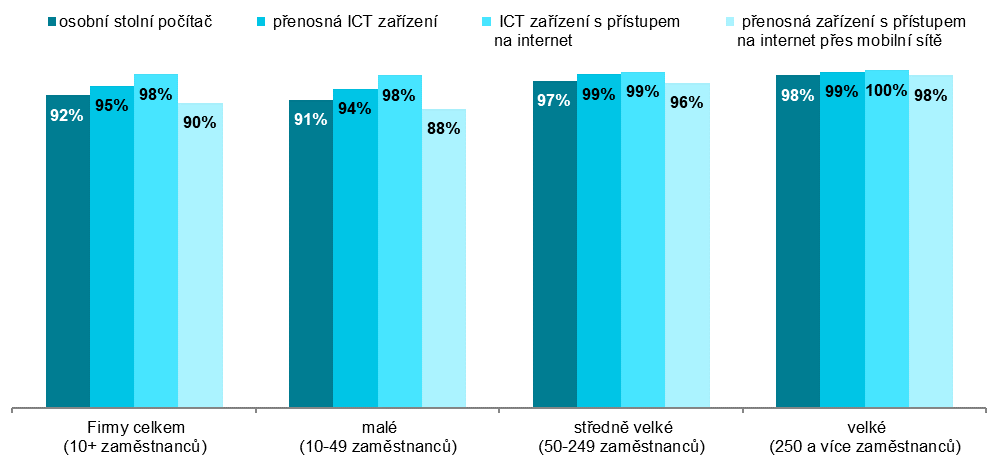 podíl firem využívajících danou technologii na celkovém počtu firem s 10 a více zaměstnanci Zdroj: Český statistický úřad, 2020firmy používajícífirmy používajícífirmy používajícífirmy používajícífirmy používajícífirmy používajícílibovolná ICT zařízení celkemosobní stolní počítačpřenosný počítač nebo tabletchytrý mobilní telefon libovolná ICT zařízení 
s přístupem 
na internetpřenosná ICT zařízení 
s přístupem 
na internet 
přes mobilní sítělibovolná ICT zařízení celkemosobní stolní počítačpřenosný počítač nebo tabletchytrý mobilní telefon libovolná ICT zařízení 
s přístupem 
na internetpřenosná ICT zařízení 
s přístupem 
na internet 
přes mobilní sítěFirmy celkem (10+)98,7 92,2 87,3 91,2 98,4 90,1 Velikost firmy  10–49 zaměstnanců98,5 91,0 84,7 89,6 98,1 88,3   50–249 zaměstnanců99,4 96,5 95,9 96,5 99,2 95,9   250 a více zaměstnanců99,6 98,1 99,0 98,1 99,6 98,2 Odvětví (ekonomická činnost)  Zpracovatelský průmysl99,4 96,3 88,2 91,6 99,1 91,1   Výroba a rozvod energie, plynu, tepla99,9 95,8 96,0 97,2 99,7 95,4   Stavebnictví98,1 91,6 83,9 89,6 98,1 89,7   Obchod a opravy motorových vozidel99,5 99,5 93,5 96,6 99,5 94,9   Velkoobchod100,0 93,6 92,4 95,8 100,0 95,5   Maloobchod99,9 92,5 77,3 83,5 99,3 78,3   Doprava a skladování99,3 90,0 87,1 93,4 98,6 92,2   Ubytování99,4 97,1 82,8 87,8 98,7 84,0   Stravování a pohostinství95,5 82,6 75,9 82,0 95,2 83,9   Činnosti cestovních agentur a kanceláří100,0 99,0 95,8 95,8 100,0 98,2   Audiovizuální činnosti; vydavatelství100,0 94,8 96,6 90,6 100,0 91,0   Telekomunikační činnosti100,0 96,1 99,4 99,4 100,0 99,4   Činnosti v oblasti IT99,8 87,0 99,0 99,4 99,8 96,7   Činnosti v oblasti nemovitostí97,6 92,0 83,7 94,2 97,6 93,2   Profesní, vědecké a technické činnosti98,5 89,3 94,3 93,4 98,5 90,9   Ostatní administrativní a podpůrné činnosti94,6 81,6 82,8 86,6 92,3 83,7 